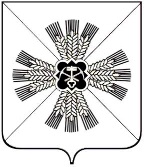 КЕМЕРОВСКАЯ ОБЛАСТЬАДМИНИСТРАЦИЯ ПРОМЫШЛЕННОВСКОГО МУНИЦИПАЛЬНОГО РАЙОНАПОСТАНОВЛЕНИЕот «29» декабря 2018 г. № 1519-Ппгт. ПромышленнаяОб утверждении положения о порядке предоставления дополнительных платных услуг муниципального автономного учреждения «Многофункциональный центр предоставления государственных и муниципальных услуг»В соответствии с Федеральным законом от 27.07.2010 № 210 – ФЗ      «Об организации предоставления государственных и муниципальных услуг», Федеральным законом от 03.11.2006 № 174-ФЗ «Об автономных учреждениях», постановлением администрации Промышленновского муниципального района от 31.08.2011 № 1196-п «О создании муниципального автономного учреждения «Многофункциональный центр предоставления государственных и муниципальных услуг»:Утвердить положение о порядке предоставления дополнительных платных услуг муниципального автономного учреждения «Многофункциональный центр предоставления государственных и муниципальных услуг», согласно приложению к настоящему постановлениюПризнать утратившим силу постановление администрации Промышленновского муниципального района от 11.06.2013 № 961-П           «Об утверждении положения о порядке предоставления дополнительных платных услуг муниципального автономного учреждения «Многофункциональный центр предоставления государственных и муниципальных услуг».Настоящее постановление подлежит обнародованию на официальном сайте администрации Промышленновского муниципального района в сети Интернет.Контроль за исполнением настоящего  постановления  возложить на    и.о. заместителя главы Промышленновского муниципального района           А.А. Зарубину.5. Настоящее постановление вступает в силу со дня подписания.                                   ГлаваПромышленновского муниципального района                                   Д.П. Ильин Исп. Л.Н. Иванова Тел. 7-21-00Приложение к постановлениюадминистрации Промышленновскогомуниципального районаот_______________ № ________Положение о порядке предоставления дополнительных платных услуг муниципальным автономным учреждением «Многофункциональный центр предоставления государственных и муниципальных услуг»Общие положения Настоящее Положение о порядке предоставления дополнительных платных услуг (далее- Положение) муниципальным автономным учреждением «Многофункциональный центр предоставления государственных и муниципальных услуг» (далее - МФЦ), разработано в соответствии с Федеральным законом от 03.11.2006 № 174-ФЗ «Об автономных учреждениях», Федеральным законом от 27.07.2010 № 210 «Об организации предоставления государственных и муниципальных услуг» с целью регламентации оказания платных услуг.Настоящее Положение устанавливает порядок предоставления платных услуг, планирования, использования, учета и отчетности доходов от оказания платных услуг МФЦ.Под платными услугами понимаются:- услуги, предоставляемые в МФЦ физическим и юридически лицам для удовлетворения их потребностей в сопутствующих услугах при предоставлении государственных  и муниципальных услуг;- услуги, оказываемые МФЦ в рамках его уставной деятельности, реализация которых направлена на увеличение доходов учреждения и расширения спектра предлагаемых услуг и на которые сложился устойчивый рыночный спрос.1.4. Платные услуги МФЦ оказываются в соответствии с потребностями физических и юридических лиц на добровольной основе за счет средств физических и юридических лиц.1.5. Платные услуги относятся к приносящей доход деятельности учреждения. МФЦ может осуществлять приносящую доход лишь постольку, поскольку это служит достижению целей, ради которых оно создано и соответствует этим целям.1.6. Полный перечень дополнительных платных услуг, оказываемых МФЦ за плату, а также цены на услуги указаны в Приложении № 1 к настоящему Положению.1.7. Руководство  деятельностью по оказанию платных услуг осуществляет директор МФЦ.Директор МФЦ при осуществлении деятельности по оказанию платных услуг обеспечивает:- создание условий для осуществления деятельности по оказанию платных услуг;- подбор специалистов;- распределение времени предоставления платных услуг;- разрешение конфликтных ситуаций с лицами, получающими и оплачивающими услугу;- организацию и соответствие установленному качеству предоставляемых платных услуг;- финансово-хозяйственную деятельность в сфере оказания платных услуг;- соблюдение финансовой  и трудовой дисциплины;- соблюдение сохранности собственности, материальных и иных ценностей;- соблюдение законодательства Российской Федерации по организации платных услуг;- своевременное и надлежащее предоставление бухгалтерской и налоговой отчетности.1.8. Учредитель вправе приостановить деятельность МФЦ по оказанию платных услуг, если эта деятельность осуществляется в ущерб основной деятельности учреждения.Порядок предоставления платных услуг2.1. МФЦ обязано обеспечить физических и юридических лиц бесплатной, доступной и достоверной информацией:- о местонахождении и режиме работы МФЦ;- о видах услуг, оказываемых бесплатно;- об условиях предоставления  и получения бесплатных услуг;- о перечне видов платных услуг с указанием их стоимости.         2.2. При предоставлении платных услуг МФЦ сохраняется установленный режим работы данного учреждения, при этом не должно сокращать услуги на бесплатной основе и ухудшать их качество. Оказание платных услуг специалистами МФЦ осуществляется в течении рабочего дня за счет рационального использования рабочего времени.2.3. Платные услуги оказываются путем заключения индивидуального двухстороннего договора по форме согласно Приложению № 2 к настоящему Положению.3. Бухгалтерский учет и порядок использования средств, поступивших от оказания услуг3.1.  Денежные средства, полученные от оказания платных услуг, аккумулируются на лицевом счете МФЦ по учету средств от предпринимательской и иной приносящей доход деятельности.3.2. Бухгалтерский и статистический учет и отчетность ведутся раздельно по основной деятельности и платным услугам, составляется требуемая отчетность и предоставляется в соответствующие органы, установленные действующим законодательством.3.3. Доходы, полученные от оказания платных услуг, после уплаты налогов, сборов, предусмотренных законодательством о налогах и сборах, оплаты услуг по обслуживанию счета в кредитных организациях, распределяются следующим образом:-30% - фонд оплаты труда (выплаты стимулирующего характера) с начислениями;- 70% - нам укрепление материально-технической базы и развитие МФЦ.Права и обязанности МФЦ и Заказчиков платных услугМФЦ обязано:          4.1.1. До  заключения договора предоставить Заказчику достоверную информацию об учреждении и оказываемых платных услугах, обеспечивающую возможность их правильного выбора. 4.1.2. Довести до Заказчика, в том числе путем размещения в удобном для обозрения месте, информацию, содержащую следующие сведения:- наименование и юридический адрес МФЦ;- формы и сроки предоставления услуг;- стоимость услуг и порядок их оплаты.4.1.3. Организовать контроль над качеством предоставляемых платных услуг.4.1.4. Обеспечить Заказчика бесплатной, доступной информацией о предоставляемых платных услугах.4.2. МФЦ имеет право:          - размещать информацию о платных услугах в средствах массовой информации и на сайте МФЦ;          - получать за оказанные услуги соответствующее вознаграждение.4.3. Заказчик обязан:- оплатить оказываемые услуги в порядке и сроки, указанные в договоре;4.4. Заказчик имеет право:- требовать предоставление услуг надлежащего качества в соответствии с договором;Ответственность сторонЗа неисполнение либо ненадлежащее исполнение обязательств по договору МФЦ и Заказчик несут ответственность, предусмотренную договором и законодательством РФ.Претензии и спор, возникшие между  МФЦ и Заказчиком, разрешаются по соглашению сторон. В случае не достижения соглашения, споры разрешаются в судебном порядке в соответствии с действующим законодательством.	И.о. заместителя главыПромышленновского муниципального района	            А.А. Зарубина                                                                                                                                                Приложение № 1                                                                                                     к Положению о порядке      предоставления дополнительных                                                                                                       платных услуг МФЦПеречень дополнительных платных услугпредоставляемых муниципальным автономным учреждением«Многофункциональный центр предоставления государственных и муниципальных услуг»        И.о. заместителя главыПромышленновского муниципального района                              А.А. Зарубина                                                                                                                                         Приложение № 2                                                                                             к Положению о порядке                                                                                           предоставления                                                                                                               дополнительных                                                                                                      платных  услуг МФЦФОРМА ДОГОВОРАВОЗМЕЗДНОГО ОКАЗАНИЯ УСЛУГ №   __пгт. Промышленная                                 "___" ____________20 __ г.
____________________________________________________, паспорт: 		 № ____________выдан 	____________________________от_______________г., именуемый в дальнейшем «Заказчик», с одной стороны, и Муниципальное автономное учреждение «Многофункциональный центр предоставления государственных и муниципальных услуг» Промышленновского муниципального района, именуемое в дальнейшем "Исполнитель", в лице директора Ивановой Людмилы Николаевны действующего на основании Устава, с другой стороны, именуемые вместе Стороны, заключили настоящий договор (далее по тексту – Договор)  о нижеследующем:1. ПРЕДМЕТ ДОГОВОРА1.1. Исполнитель обязуется по заданию Заказчика оказать следующие услуги:_________________________________________________________________________________________.1.3. Срок оказания Услуги устанавливается не позднее___________ 201__ года. Исполнитель имеет право выполнить услуги досрочно.2. ПОРЯДОК ОКАЗАНИЯ УСЛУГИ2.1. По факту оказания Услуги Исполнитель представляет Заказчику на подписание акт оказанных услуг. Актом оказанных услуг является настоящий Договор.2.2. После получения акта оказанных услуг Заказчик обязан подписать его и направить один экземпляр Исполнителю, либо, при наличии недостатков, представить Исполнителю мотивированный отказ от его подписания.2.3. В случае наличия недостатков Исполнитель обязуется устранить их в течение 3 (трех) рабочих дней со дня получения соответствующих претензий Заказчика.2.4. Услуги считаются оказанными с момента подписания Сторонами акта оказанных услуг.3. ЦЕНА И ПОРЯДОК РАСЧЕТОВ3.1. Общая стоимость Услуги составляет _________________________ (____________________________________________________________________________) рублей.   3.2. Оплата Заказчиком оказанных услуг осуществляется путем перечисления  средств на расчетный счет Исполнителя в следующем порядке:Получатель: Муниципальное автономное учреждение «Многофункциональный центр предоставления государственных и муниципальных услуг» Промышленновского муниципального района.      Юридический адрес: 652380, Кемеровская область, Промышленновский район,                                                            пгт. Промышленная, ул. Коммунистическая ,20, аИНН 4212032932  КПП 421201001л/с 30396U61180р/с: 40701810800001000003 БИК 043207001Отделение Кемерово г. КемеровоНазначение платежа - оплата по договору возмездного оказания услуг № ______от «_____»____________20  ___ г. 3.3. Стороны могут предусмотреть иной порядок расчетов путем составления дополнительного соглашения к Договору в порядке, предусмотренном в п. 5.2. Договора. 4. ОТВЕТСТВЕННОСТЬ СТОРОН4.1. В случае  неисполнения или ненадлежащего исполнения Заказчиком и Исполнителем условий настоящего Договора, стороны несут ответственность в соответствии с действующим законодательством Российской Федерации.5. СРОК ДЕЙСТВИЯ, ИЗМЕНЕНИЕИ ДОСРОЧНОЕ РАСТОРЖЕНИЕ ДОГОВОРА5.1. Договор вступает в силу с момента его подписания Сторонами и действует в течение всего периода оказания Услуги.5.2. Все изменения и дополнения к Договору действительны, если совершены в письменной форме и подписаны обеими Сторонами. Соответствующие дополнительные соглашения Сторон являются неотъемлемой частью Договора.5.3. Договор может быть досрочно расторгнут по соглашению Сторон, либо по требованию одной из Сторон в порядке и по основаниям, предусмотренным действующим законодательством Российской Федерации.6. РАЗРЕШЕНИЕ СПОРОВ6.1. Стороны будут стремиться к разрешению всех возможных споров и разногласий, которые могут возникнуть по Договору или в связи с ним, путем переговоров.6.2. Споры, не урегулированные путем переговоров, передаются на рассмотрение суда в порядке, предусмотренном действующим законодательством Российской Федерации.7. ЗАКЛЮЧИТЕЛЬНЫЕ ПОЛОЖЕНИЯ7.1. Договор составлен в двух экземплярах, обладающих равной юридической силой, по одному для каждой из Сторон.         7.2. Услуга оказана полностью и в срок. Заказчик ознакомился с результатом оказания Услуги, претензий по объему, качеству и срокам оказания Услуги не имеет.         7.3. Приложение к настоящему Договору: квитанция №__________________________________________   от «       »_____________20_____г.7.4. Адреса, реквизиты и подписи Сторон:        И.о. заместителя главыПромышленновского муниципального района                               А.А. Зарубина№Наименование услугиКоличествоЕдиница измеренияСтоимость услуги (руб.)1КсерокопированиеКсерокопированиеКсерокопированиеКсерокопированиеФормат А4, черно-белое1страница5,00  2Сканирование текста формат А-4	Сканирование текста формат А-4	Сканирование текста формат А-4	Сканирование текста формат А-4	- сканирование текста и изображений без распознавания с сохранением в электронном виде на носитель заказчика1страница11,00- сканирование текста и изображений с распознаванием и  с сохранением  в электронном виде на носитель заказчика1страница15,003Ламинирование	Ламинирование	Ламинирование	Ламинирование	Формат А41страница36,004Отправка факса	Отправка факса	Отправка факса	Отправка факса	- в пределах пгт. Промышленная1страница13,00- в пределах Кемеровской области1страница26,005Прием/отправка документов по электронной почте1файл14,006Распечатка документов с электронного носителяРаспечатка документов с электронного носителяРаспечатка документов с электронного носителяРаспечатка документов с электронного носителяФормат А41страница6,007Запись информации на электронный носитель           1файл11,008Составление проектов договоров и соглашенийСоставление проектов договоров и соглашенийСоставление проектов договоров и соглашенийСоставление проектов договоров и соглашенийПодготовка проекта договора купли-продажи, дарения квартиры, жилого дома11 договор1100,00Подготовка проекта договора купли-продажи, дарения гаража земельного участка11 договор1100,00Подготовка проекта договора купли-продажи, дарения нежилого здания, помещения11 договор1100,00Подготовка иных гражданско-правовых договоров11 договор300,009Заполнение налоговой декларации по налогу на доходы физических лиц- 3-НДФЛ11 декларация420,0010Заполнение бланков заявлений в бумажном/электронном виде, за исключением заявлений по формам, установленным нормативными правовыми актами РФ (для государственных услуг, предоставляемых федеральными органами исполнительной власти, органами государственных внебюджетных фондов), нормативными правовыми актами КО (для государственных услуг, предоставляемых в рамках осуществления полномочий органов государственной власти КО, в том числе переданных им для осуществления полномочий РФ), правовыми актами органов местного самоуправления (для муниципальных услуг, а также государственных услуг, предоставляемых в рамках осуществления органами местного самоуправления отдельных государственных полномочий)11 страница100,00«Исполнитель»:Муниципальное автономное учреждение «Многофункциональный центр предоставления государственных и муниципальных услуг» Промышленновского муниципального района652380, Кемеровская область, пгт. Промышленная, ул. Коммунистическая, 20а.  ИНН 4212032932 КПП 421201001тел./факс 8(38442)7-14-73  ______________________ /                                  / «Заказчик»:_________________________________________Дата рождения____________________________Адрес: ___________________________________________________________________________Тел. _________________________________________________________________________________________________________________________________________ /                                        /